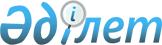 Об утверждении регламентов государственных услуг
					
			Утративший силу
			
			
		
					Постановление акимата Мангистауской области от 29 мая 2012 года N 112. Зарегистрировано Департаментом юстиции Мангистауской области 25 июня 2012 года N 2137. Утратило силу постановлением акимата Мангистауской области от 15 августа 2013 года № 244

      Сноска. Утратило силу постановлением акимата Мангистауской области от 15.08.2013 № 244.      В соответствии c законами Республики Казахстан от 27 ноября 2000 года «Об административных процедурах», от 23 января 2001 года «О местном государственном управлении и самоуправлении в Республике Казахстан», акимат области ПОСТАНОВЛЯЕТ:



      1. Утвердить прилагаемые:



      1) регламент государственной услуги «Выдача справок о наличии личного подсобного хозяйства»;



      2) регламент государственной услуги «Выдача ветеринарного паспорта на животное»;



      3) регламент государственной услуги «Выдача ветеринарной справки».



      2. Контроль за исполнением настоящего постановления возложить на заместителя акима области Муханова К.К.



      3. Настоящее постановление вступает в силу со дня государственной регистрации в органах юстиции и вводится в действие по истечении десяти календарных дней после дня его первого официального опубликования.

 

       Аким области                            Б. Мухамеджанов      «СОГЛАСОВАНО»      Начальник областного управления 

      сельского хозяйства

      Калжанулы Т.

      29 мая 2012 года 

Утвержден

постановлением акимата

Мангистауской области

от 29 мая 2012 года № 112

  

Регламент государственной услуги

«Выдача справок о наличии личного подсобного хозяйства»

  

1. Основные понятия

 

      1. В настоящем Регламенте государственной услуги «Выдача справок о наличии личного подсобного хозяйства» (далее – Регламент) используются следующие понятия и сокращения:



      1) государственная услуга – выдача справки о наличии личного подсобного хозяйства;



      2) МИО – местный исполнительный орган (акимы поселков, аула (села), аульного (сельских) округов, городские и районные отделы сельского хозяйства и ветеринарии);



      3) ЦОН – Центр обслуживания населения;



      4) потребитель – физическое лицо;



      5) СФЕ – структурно-функциональные единицы. 

2. Общие положения

 

      2. Настоящий Регламент разработан в соответствии с пунктом 4 статьи 9-1 Закона Республики Казахстан от 27 ноября 2000 года «Об административных процедурах». 



      3. Предметом правового регулирования Регламента является установление требований к обеспечению соблюдения Стандарта государственной услуги «Выдача справок о наличии подсобного хозяйства», утвержденного постановлением Правительства Республики Казахстан от 31 декабря 2009 года № 2318.



      4. Государственная услуга «Выдача справок о наличии личного подсобного хозяйства» (далее – государственная услуга) предоставляется местными исполнительными органами (акимами поселков, аула (села), аульного (сельских) округов, городскими и районными отделами сельского хозяйства и ветеринарии) (далее – МИО), а также через центры обслуживания населения (далее – ЦОН) на альтернативной основе.



      5. Форма оказываемой государственной услуги: не автоматизированная.



      6. Государственная услуга оказывается на основании подпункта 3) пункта 1 статьи 3 Закона Республики Казахстан от 17 июля 2001 года «О государственной адресной социальной помощи» и постановления Правительства Республики Казахстан от 31 декабря 2009 года № 2318 «Об утверждении стандарта государственной услуги «Выдача справок о наличии подсобного хозяйства».



      7. Результатом оказываемой государственной услуги является справка о наличии личного подсобного хозяйства (на бумажном носителе) либо мотивированный ответ об отказе в предоставлении государственной услуги.



      8. Государственная услуга оказывается бесплатно.

  

3. Требования к обеспечению соблюдения стандарта государственной услуги

 

      9. Информация о предоставлении государственной услуги размещена на стендах, расположенных в местах оказания государственной услуги. Адреса и график работы МИО и ЦОН указаны в приложениях 1, 2 к настоящему Регламенту.



      10. Сроки оказания государственной услуги:



      1) при обращении потребителя в МИО:

      государственная услуга предоставляется с момента обращения;

      максимально допустимое время ожидания до получения государственной услуги – не более 10 (десяти) минут;

      максимально допустимое время обслуживания потребителя государственной услуги – не более 10 (десяти) минут;



      2) при обращении потребителя в ЦОН:

      срок оказания государственной услуги с момента сдачи необходимых документов потребителем, указанных в пункте 14 настоящего Регламента составляет не более 2 (двух) дней;

      максимально допустимое время ожидания до получения государственной услуги – не более 10 (десяти) минут; 

      максимально допустимое время обслуживания потребителя государственной услуги – не более 10 (десяти) минут.



      11. В предоставлении государственной услуги потребителю будет отказано в следующих случаях:



      1) предоставление неполного пакета документов, указанных в пункте 14 настоящего Регламента;



      2) отсутствие данных о наличии личного подсобного хозяйства в похозяйственной книге МИО.



      12. Этапы оказания государственной услуги с момента получения заявления от потребителя для получения государственной услуги и до момента выдачи результата государственной услуги:



      1) потребитель подает заявление в ЦОН или в МИО;



      2) инспектор ЦОН принимает и регистрирует поступившие документы, выдает справку, подтверждающую сдачу потребителем всех необходимых документов для получения государственной услуги, в которой содержится штамп ЦОН и дата получения потребителем государственной услуги:



      3) инспектор накопительного отдела ЦОНа передает документы в канцелярию МИО;

      Факт отправки пакета документов из ЦОНа в МИО фиксируется при помощи Сканера штрихкода, позволяющего отслеживать движение документов в процессе оказания государственной услуги.



      4) сотрудник канцелярии МИО фиксирует в информационной системе ЦОН (в случае отсутствия в МИО собственной информационной системы) и регистрирует поступившие документы и передает руководству МИО;



      5) руководство МИО осуществляет ознакомление с поступившими документами и отправляет ответственному исполнителю МИО на исполнение;



      6) ответственный исполнитель МИО рассматривает поступившие документы, готовит проект уведомления потребителю, подписывается руководителем или подписывается мотивированный отказ и направляет его в канцелярию МИО;



      7) сотрудник канцелярии МИО направляет результат оказания государственной услуги в ЦОН, при этом фиксирует в информационной системе ЦОНа (в случае отсутствия в МИО собственной информационной системы) или выдает потребителю в случае обращения в МИО.

      При приеме готового результата государственной услуги от МИО, ЦОНом фиксируется поступившие документы при помощи Сканера штрихкода;



      8) инспектор ЦОНа выдает потребителю справку либо мотивированный отказ.



      13. Минимальное количество лиц, осуществляющих прием документов для оказания государственной услуги в МИО и ЦОН, составляет один сотрудник. 

4. Описание порядка действий (взаимодействия) в процессе оказания государственной услуги

 

      14. Для получения государственной услуги потребитель представляет следующие документы:

      при обращении в МИО потребитель обращается в устной форме с предоставлением удостоверения личности;

      при обращении в ЦОН:



      1) заявление в произвольной форме;



      2) копию удостоверения личности с представлением оригинала для сверки.



      15. В процессе оказания государственной услуги задействованы следующие структурно-функциональные единицы (далее – СФЕ):



      1) инспектор ЦОНа;



      2) инспектор накопительного отдела ЦОНа;



      3) сотрудник канцелярии МИО;



      4) руководство МИО;



      5) ответственный исполнитель МИО.



      16. Текстовое табличное описание последовательности и взаимодействие административных действий (процедур) каждой СФЕ с указанием срока выполнения каждого административного действия (процедуры) приведено в приложении 3 к настоящему Регламенту.



      17. Схема, отражающая взаимосвязь между логической последовательностью административных действий в процессе оказания государственной услуги и СФЕ, приведена в приложении 4 к настоящему Регламенту. 

5. Ответственность должностных лиц, оказывающих государственную услугу

 

      18. Сотрудники и должностные лица МИО и ЦОНа несут ответственность за реализацию оказания государственной услуги в установленные сроки в соответствии с законодательными актами Республики Казахстан.

Приложение 1

к регламенту государственной услуги 

«Выдача справок о наличии 

личного подсобного хозяйства»

  

Перечень местных исполнительных органов по оказанию государственной услуги

 

Приложение 2

к регламенту государственной услуги 

«Выдача справок о наличии 

личного подсобного хозяйства»

  

Перечень Центров обслуживания населения

по оказанию государственной услуги

 

Приложение 3

к регламенту государственной услуги 

«Выдача справок о наличии 

личного подсобного хозяйства»

  

Описание последовательности и взаимодействие административных действий (процедур)

  

Таблица 1. Описание действий СФЕ

  

Таблица 2. Варианты использования. Основной процесс

  

Таблица 3. Варианты использования. Альтернативный процесс

 

Приложение 4

к регламенту государственной услуги

«Выдача справок о наличии 

личного подсобного хозяйства»

  

Схема, отражающая взаимосвязь между логической последовательностью административных действий  

 (схему смотрите в бумажном варианте)

 

Утвержден

постановлением акимата

Мангистауской области

от 29 мая 2012 года № 112

  

Регламент государственной услуги 

«Выдача ветеринарного паспорта на животное»

  

1. Основные понятия

 

      1. В настоящем Регламенте государственной услуги «Выдача ветеринарного паспорта на животное» (далее – Регламент) используются следующие понятия:



      1) ветврач – ветеринарный врач подразделения местного исполнительного органа района (города областного значения), города районного значения, поселка, аула (села), аульного (сельского) округа;



      2) потребитель – физическое и юридическое лицо. 

2. Общие положения

 

      2. Настоящий Регламент разработан в соответствии с пунктом 4 статьи 9-1 Закона Республики Казахстан от 27 ноября 2000 года «Об административных процедурах».



      3. Предметом правового регулирования Регламента является установление требований к обеспечению соблюдения Стандарта государственной услуги «Выдача ветеринарного паспорта на животное», утвержденного постановлением Правительства Республики Казахстан от 29 апреля 2011 года № 464.



      4. Государственная услуга оказывается ветврачом. 



      5. Форма оказываемой государственной услуги: не автоматизированная.



      6. Государственная услуга оказывается на основании подпункта 20) пункта 2 статьи 10, подпункта 12) статьи 10-1, пункта 2 статьи 35 Закона Республики Казахстан от 10 июля 2002 года «О ветеринарии», постановления Правительства Республики Казахстан от 31 декабря 2009 года № 2331 «Об утверждении Правил идентификации сельскохозяйственных животных», постановления Правительства Республики Казахстан от 29 апреля 2011 года № 464 «Об утверждении стандартов государственных услуг в области племенного животноводства и ветеринарии и внесении изменений и дополнения в постановление Правительства Республики Казахстан от 20 июля 2010 года № 745».



      7. Результатом оказываемой государственной услуги является выдача ветеринарного паспорта на животное (дубликата ветеринарного паспорта на животное, выписки из ветеринарного паспорта на животное) (на бумажном носителе) либо мотивированный ответ об отказе в предоставлении государственной услуги в письменном виде. 

3. Требования к обеспечению соблюдения стандарта 

государственной услуги

 

      8. Информация о предоставлении государственной услуги размещена на стендах, расположенных в местах оказания государственной услуги. Адреса и график работы ветврачей указаны в приложении 1 к настоящему Регламенту.



      9. Государственная услуга предоставляется в следующие сроки:



      1) срок выдачи ветеринарного паспорта на животное (выписки из ветеринарного паспорта на животное) с момента присвоения животному индивидуального номера или отказ в их выдаче – в течение 3 (трех) рабочих дней;



      2) срок выдачи дубликата ветеринарного паспорта на животное со дня подачи владельцем заявления о потере паспорта на его животное – в течение 10 (десяти) рабочих дней;



      3) максимально допустимое время ожидания до получения государственной услуги – не более 30 (тридцати) минут;



      4) максимально допустимое время обслуживания получателя государственной услуги – не более 40 (сорока) минут.



      10. Основанием для отказа в предоставлении государственной услуги является отсутствие присвоенного индивидуального номера животного.



      11. Этапы оказания государственной услуги с момента обращения потребителя для получения государственной услуги и до момента выдачи результата государственной услуги:



      1) потребитель за получением государственной услуги обращается к ветврачу по адресам, указанным в приложении 1 к настоящему Регламенту и подает заявление;



      2) ветврач регистрирует обращение, осуществляет его рассмотрение, оформляет ветеринарный паспорт на животное (дубликат ветеринарного паспорта на животное, выписку из ветеринарного паспорта на животное) либо мотивированный отказ и выдает результат оказания государственной услуги потребителю.



      12. Минимальное количество лиц, осуществляющих прием документов для оказания государственной услуги, составляет один сотрудник. 

4. Описание порядка действий (взаимодействия) в процессе

оказания государственной услуги

 

      13. Для получения ветеринарного паспорта на животное (дубликата ветеринарного паспорта на животное, выписку из ветеринарного паспорта на животное) потребитель обращается к ветврачу по адресам, указанным в приложении 1 к настоящему Регламенту.



      14. При обращении для получения ветеринарного паспорта на животное документ, подтверждающий сдачу потребителем необходимых документов, не требуется.



      15. При обращении для получения дубликата ветеринарного паспорта на животное (выписки из ветеринарного паспорта на животное) заявление потребителя регистрируется в журнале регистрации и выдается талон с указанием даты и времени, срока и места получение потребителем государственной услуги.



      16. Для получения ветеринарного паспорта на животное потребителем предоставляется документ, подтверждающий оплату стоимости бланка ветеринарного паспорта на животное. Кроме того, необходимо наличие на животном – присвоенного индивидуального номера.

      Для получения дубликата ветеринарного паспорта на животное (выписки из ветеринарного паспорта на животное) потребителем предоставляются:



      1) письменное заявление произвольной формы;



      2) документы, подтверждающие факт утери (порчи) ветеринарного паспорта на животное (при их наличии).



      17. В процессе оказания государственной услуги задействована следующая структурно-функциональная единица (далее – СФЕ): ветврач.



      18. Текстовое табличное описание последовательности и взаимодействие административных действий (процедур) каждой СФЕ с указанием срока выполнения каждого административного действия (процедуры) приведено в приложении 2 к настоящему Регламенту.



      19. Схема, отражающая взаимосвязь между логической последовательностью административных действий в процессе оказания государственной услуги и СФЕ, приведена в приложении 3 к настоящему Регламенту. 

5. Ответственность должностных лиц, оказывающих 

государственные услуги

 

      20. Ответственным лицом за оказание государственной услуги является ветврач. 

      Ветврач несет ответственность за реализацию оказания государственной услуги в установленные сроки в соответствии с законодательными актами Республики Казахстан.

Приложение 1

к регламенту государственной услуги

«Выдача ветеринарного паспорта

на животное»

  

Перечень ветврачей по оказанию государственной услуги

 

Приложение 2

к регламенту государственной 

услуги «Выдача ветеринарного 

паспорта на животное»

  

Описание последовательности и взаимодействие административных действий (процедур)

  

Таблица 1. Описание действий СФЕ

  

Таблица 2. Варианты использования. Основной процесс

  

Таблица 3. Варианты использования. Альтернативный процесс

 

Приложение 3

к регламенту государственной 

услуги «Выдача ветеринарного

паспорта на животное»

  

Схема, отражающая взаимосвязь между логической последовательностью административных действий

(схему смотрите в бумажном варианте)

 

 

Утвержден

постановлением акимата

Мангистауской области

от 29 мая 2012 года № 112

  

Регламент государственной услуги 

«Выдача ветеринарной справки»

  

1. Основные понятия

 

      1. В настоящем Регламенте «Выдача ветеринарной справки» (далее – Регламент) используются следующие понятия:



      1) потребитель – физическое или юридическое лицо;



      2) ветврач– ветеринарный врач подразделения местного исполнительного органа города районного значения, поселка, аула (села), аульного (сельского) округа, осуществляющего деятельность в области ветеринарии. 

2. Общие положения

 

      2. Настоящий Регламент разработан в соответствии с пунктом 4 статьи 9-1 Закона Республики Казахстан от 27 ноября 2000 года «Об административных процедурах». 



      3. Предметом правового регулирования Регламента является установление требований к обеспечению соблюдения Стандарта государственной услуги «Выдача ветеринарной справки», утвержденного постановлением Правительства Республики Казахстан от 29 апреля 2011 года № 464.



      4. Государственная услуга оказывается ветврачом.



      5. Форма оказываемой государственной услуги: не автоматизированная.



      6. Государственная услуга осуществляется на основании подпункта 13) статьи 10-1 и пункта 2 статьи 35 Закона Республики Казахстан от 10 июля 2002 года «О ветеринарии», постановления Правительства Республики Казахстан от 29 апреля 2011 года № 464 «Об утверждении стандартов государственных услуг в области племенного животноводства и ветеринарии и внесении изменений и дополнения в постановление Правительства Республики Казахстан от 20 июля 2010 года № 745». 



      7. Результатом оказываемой государственной услуги является выдача ветеринарной справки на бумажном носителе (далее – справка) либо мотивированный ответ об отказе в представлении государственной услуги в письменном виде.  

3. Требования к обеспечению соблюдения стандарта государственной услуги

 

      8. Информация о предоставлении государственной услуги размещена на стендах, расположенных в местах оказания государственной услуги. Адреса и график работы ветврачей указаны в приложении 1 к настоящему Регламенту.



      9. Государственная услуга предоставляется в следующие сроки:



      1) государственная услуга предоставляется в день обращения;



      2) максимально допустимое время ожидания до получения государственной услуги – не более 30 (тридцати) минут;



      3) максимально допустимое время обслуживания получателя государственной услуги – не более 30 (тридцати) минут.



      10. Основаниями для отказа в предоставлении государственной услуги являются следующие случаи:



      1) в случае, если животное, продукция и сырье животного происхождения (далее-объект) перемещаются из неблагополучной зоны;



      2) обнаружение болезни заразного характера;



      3) отсутствие индивидуального номера животного;



      4) несоответствие перемещаемого (перевозимого) объекта, транспортного средства ветеринарно-санитарным требованиям и требованиям безопасности.



      11. Этапы оказания государственной услуги с момента обращения потребителя для получения государственной услуги и до момента выдачи результата государственной услуги:



      1) потребитель за получением государственной услуги обращается к ветврачу в устной форме;



      2) ветврач регистрирует, осуществляет рассмотрение обращения, оформляет справку либо мотивированный отказ и выдает результат оказания услуги потребителю.



      12. Минимальное количество лиц, осуществляющих прием документов для оказания государственной услуги, составляет один сотрудник. 

4. Описание порядка действий (взаимодействия) в процессе оказания государственной услуги

 

      13. Для получения справки потребитель обращается к ветврачу по адресам, указанным в приложении 1 к настоящему Регламенту.



      14. Обращение потребителя государственной услуги регистрируется ветврачом в журнале учета обращения физических и юридических лиц, в котором указывается дата получения потребителем государственной услуги.



      15. Для получения государственной услуги потребитель предоставляет:



      1) ветеринарный паспорт на животное;



      2) на кожевенно-меховое сырье обязательно наличие ярлыка, с указанием индивидуального номера животного;



      3) документ, подтверждающий оплату стоимости бланка ветеринарной справки.



      16. В процессе оказания государственной услуги задействована следующая структурно-функциональная единица (далее – СФЕ): ветврач.



      17. Текстовое табличное описание последовательности и взаимодействие административных действий (процедур) каждой СФЕ с указанием срока выполнения каждого административного действия (процедуры) приведено согласно приложению 2 к настоящему Регламенту.



      18. Схема, отражающая взаимосвязь между логической последовательностью административных действий в процессе оказания государственной услуги и СФЕ, приведена согласно приложению 3 к настоящему Регламенту. 

5. Ответственность должностных лиц, оказывающих государственные услуги

 

      19. Ответственным лицом за оказание государственной услуги является ветврач.

      Ветврач несет ответственность за реализацию оказания государственной услуги в установленные сроки в соответствии с законодательными актами Республики Казахстан.

 

Приложение 1

к регламенту государственной услуги 

«Выдача ветеринарной справки»

  

Перечень ветврачей по оказанию государственной услуги

 

Приложение 2

к регламенту государственной услуги 

«Выдача ветеринарной справки»

  

Описание последовательности и взаимодействие административных действий (процедур)

  

Таблица 1. Описание действий СФЕ

  

Таблица 2. Варианты использования. Основной процесс

 

Приложение 3

к регламенту государственной услуги 

«Выдача ветеринарной справки»

  

Схема, отражающая взаимосвязь между логической последовательностью административных действий

 

(схему смотрите в бумажном варианте)
					© 2012. РГП на ПХВ «Институт законодательства и правовой информации Республики Казахстан» Министерства юстиции Республики Казахстан
				№ п/пНаименование МИО
Юридический адрес
График работы
Контакт ный

телефон
1.Государственное учреждение «Актауский городской отдел сельского хозяйства и ветеринарии»город Актау, 4 микрорайон, дом 72, здание городского акимата Пять дней в неделю, за исключением выходных и праздничных дней, с 9-00 до 18-00 часов, с перерывом на обед с 13 - 00 до 14-00 часов8 (7292)3367893367902.Государственное учреждение «Аппарат акима села Умирзак»город Актау, село УмирзакПять дней в неделю, за исключением выходных и праздничных дней, с 9-00 до 18-00 часов, с перерывом на обед с 13 - 00 до 14-00 часов8 (7292) 445272 4451583.Государственное учреждение «Бейнеуский районный отдел сельского хозяйства и ветеринарии»Бейнеуский район, село Бейнеу, здание районного акиматаПять дней в неделю, за исключением выходных и праздничных дней, с 9-00 до 18-00 часов, с перерывом на обед с 13 - 00 до 14-00 часов8(72932)225504.Государственное учреждение «Аппарат акима Акжигитского сельского округа»Бейнеуский район, село АкжигитПять дней в неделю, за исключением выходных и праздничных дней, с 9-00 до 18-00 часов, с перерывом на обед с 13 - 00 до 14-00 часов8(72932)344485.Государственное учреждение «Аппарат акима села Бейнеу»Бейнеуский район, село БейнеуПять дней в неделю, за исключением выходных и праздничных дней, с 9-00 до 18-00 часов, с перерывом на обед с 13 - 00 до 14-00 часов8(72932)212626.Государственное учреждение «Аппарат акима Боранкульского сельского округа»Бейнеуский район, село БоранкулПять дней в неделю, за исключением выходных и праздничных дней, с 9-00 до 18-00 часов, с перерывом на обед с 13 - 00 до 14-00 часов8(72932)312377.Государственное учреждение «Аппарат акима Есетского сельского округа »Бейнеуский район, село ЕсетПять дней в неделю, за исключением выходных и праздничных дней, с 9-00 до 18-00 часов, с перерывом на обед с 13 - 00 до 14-00 часов8(72932)352228.Государственное учреждение «Аппарат акима Ногайтинского сельского округа»Бейнеуский район, село НогайтыПять дней в неделю, за исключением выходных и праздничных дней, с 9-00 до 18-00 часов, с перерывом на обед с 13 - 00 до 14-00 часов8(72932)370109.Государственное учреждение «Аппарат акима Самского сельского округа»Бейнеуский район, село СамПять дней в неделю, за исключением выходных и праздничных дней, с 9-00 до 18-00 часов, с перерывом на обед с 13 - 00 до 14-00 часов8(72932)3612710.Государственное учреждение «Аппарат акима Саргинского сельского округа»Бейнеуский район, село СаргаПять дней в неделю, за исключением выходных и праздничных дней, с 9-00 до 18-00 часов, с перерывом на обед с 13 - 00 до 14-00 часов8(72932)23335

 11.Государственное учреждение «Аппарат акима Сынгырлауского сельского округа»Бейнеуский район, село СынгырлауПять дней в неделю, за исключением выходных и праздничных дней, с 9-00 до 18-00 часов, с перерывом на обед с 13 - 00 до 14-00 часов8(72932)2433312.Государственное учреждение «Тәжен селосы әкімінің аппараты»Бейнеуский район, село Бейнеу, улица Д.Тажиева, здание «Акиматсер вис»Пять дней в неделю, за исключением выходных и праздничных дней, с 9-00 до 18-00 часов, с перерывом на обед с 13 - 00 до 14-00 часов8(72932)3801013.Государственное учреждение «Аппарат акима Толепского сельского округа»Бейнеуский район, село ТолепПять дней в неделю, за исключением выходных и праздничных дней, с 9-00 до 18-00 часов, с перерывом на обед с 13 - 00 до 14-00 часов8(72932)3234314.Государственное учреждение «Аппарат акима Турышского сельского округа»Бейнеуский район, село ТурышПять дней в неделю, за исключением выходных и праздничных дней, с 9-00 до 18-00 часов, с перерывом на обед с 13 - 00 до 14-00 часов8(72932)3331015.Государственное учреждение «Жанаозенский городской отдел сельского хозяйства и ветеринарии»город Жанаозен, улица Сатпаева, здание городского акиматаПять дней в неделю, за исключением выходных и праздничных дней, с 9-00 до 18-00 часов, с перерывом на обед с 13 - 00 до 14-00 часов8(7292)3010848(72934)2226916.Государственное учреждение «Аппарат акима села Кызылсай»город Жанаозен, село КызылсайПять дней в неделю, за исключением выходных и праздничных дней, с 9-00 до 18-00 часов, с перерывом на обед с 13 - 00 до 14-00 часов8(72934)2506617.Государственное учреждение «Аппарат акима села Тенге»город Жанаозен, село Тенге, улица Актан Керейулы, 32 Пять дней в неделю, за исключением выходных и праздничных дней, с 9-00 до 18-00 часов, с перерывом на обед с 13 - 00 до 14-00 часов8(72934)2130118.Государственное учреждение «Каракиянский районный отдел сельского хозяйства и ветеринарии»Каракиянский район, село Курык, улица Досан батыра, 6Пять дней в неделю, за исключением выходных и праздничных дней, с 9-00 до 18-00 часов, с перерывом на обед с 13 - 00 до 14-00 часов8 (72937) 2141519.Государственное учреждение «Аппарат акима Бостанского сельского округа»Каракиянский район, село БостанПять дней в неделю, за исключением выходных и праздничных дней, с 9-00 до 18-00 часов, с перерывом на обед с 13 - 00 до 14-00 часов8(72937)611016110720.Государственное учреждение «Аппарат акима поселка Жетибай»Каракиянский район, поселок Жетибай, улица НовостройкаПять дней в неделю, за исключением выходных и праздничных дней, с 9-00 до 18-00 часов, с перерывом на обед с 13 - 00 до 14-00 часов8(72935)260902666421.Государственное учреждение «Аппарат акима Куландинского сельского округа»Каракиянский район, село КуландыПять дней в неделю, за исключением выходных и праздничных дней, с 9-00 до 18-00 часов, с перерывом на обед с 13 - 00 до 14-00 часов8(72937)710107100922.Государственное учреждение «Аппарат акима села Курык»Каракиянский район, село Курык, улица Досан батыра, дом № 4 Пять дней в неделю, за исключением выходных и праздничных дней, с 9-00 до 18-00 часов, с перерывом на обед с 13 - 00 до 14-00 часов8(72937)221102157223.Государственное учреждение «Аппарат акима поселка Мунайшы»Каракиянский район, поселок МунайшиПять дней в неделю, за исключением выходных и праздничных дней, с 9-00 до 18-00 часов, с перерывом на обед с 13 - 00 до 14-00 часов8(72935)282912839124.Государственное учреждение «Аппарат акима села Сенек»Каракиянский район, село СенекПять дней в неделю, за исключением выходных и праздничных дней, с 9-00 до 18-00 часов, с перерывом на обед с 13 - 00 до 14-00 часов8(72937)313413139425.Государственное учреждение «Отдел сельского хозяйства и ветеринарии Мангистауского района»Мангистау ский район, село ШетпеПять дней в неделю, за исключением выходных и праздничных дней, с 9-00 до 18-00 часов, с перерывом на обед с 13 - 00 до 14-00 часов8(72931) 2217626.Государственное учреждение «Аппарат акима села Актобе»Мангистау ский район, село УштаганПять дней в неделю, за исключением выходных и праздничных дней, с 9-00 до 18-00 часов, с перерывом на обед с 13 - 00 до 14-00 часов8(72931)4371827.Государственное учреждение «Аппарат Акшимирауского сельского акима»Мангистау ский район, село АкшимирауПять дней в неделю, за исключением выходных и праздничных дней, с 9-00 до 18-00 часов, с перерывом на обед с 13 - 00 до 14-00 часов8(72931)4252328.Государственное учреждение «Аппарат акима села Жармыш»Мангистау ский район, село ЖармышПять дней в неделю, за исключением выходных и праздничных дней, с 9-00 до 18-00 часов, с перерывом на обед с 13 - 00 до 14-00 часов8(72931)2720129.Государственное учреждение «Аппарат акима села Жынгылды»Мангистау ский район, село ЖынгылдыПять дней в неделю, за исключением выходных и праздничных дней, с 9-00 до 18-00 часов, с перерывом на обед с 13 - 00 до 14-00 часов8(72931)2443230.Государственное учреждение «Аппарат акима села Кызан»Мангистау ский район, село КызанПять дней в неделю, за исключением выходных и праздничных дней, с 9-00 до 18-00 часов, с перерывом на обед с 13 - 00 до 14-00 часов8(72931)4203131.Государственное учреждение «Аппарат акима села Онды»Мангистау ский район, село ОндыПять дней в неделю, за исключением выходных и праздничных дней, с 9-00 до 18-00 часов, с перерывом на обед с 13 - 00 до 14-00 часов8(72931)246002462232.Государственное учреждение «Аппарат акима села Отес»Мангистау ский район, село ОтесПять дней в неделю, за исключением выходных и праздничных дней, с 9-00 до 18-00 часов, с перерывом на обед с 13 - 00 до 14-00 часов8(72931)453254532633.Государственное учреждение «Аппарат акима сельского округа Отпан»Мангистау ский район, село ТущыбекПять дней в неделю, за исключением выходных и праздничных дней, с 9-00 до 18-00 часов, с перерывом на обед с 13 - 00 до 14-00 часов8(72931)2801034.Государственное учреждение «Аппарат акима села Тущыкудук»Мангистау ский район, село ТущыкудукПять дней в неделю, за исключением выходных и праздничных дней, с 9-00 до 18-00 часов, с перерывом на обед с 13 - 00 до 14-00 часов8(72931)4134135.Государственное учреждение «Аппарат акима села Шайыр»Мангистау ский район, село ШайырПять дней в неделю, за исключением выходных и праздничных дней, с 9-00 до 18-00 часов, с перерывом на обед с 13 - 00 до 14-00 часов8(72931)2769436.Государственное учреждение «Аппарат акима Шебирского сельского округа»Мангистау ский район, село ШебирПять дней в неделю, за исключением выходных и праздничных дней, с 9-00 до 18-00 часов, с перерывом на обед с 13 - 00 до 14-00 часов8(72931)4171137.Государственное учреждение «Аппарат акима села Шетпе»Мангистау ский район, село ШетпеПять дней в неделю, за исключением выходных и праздничных дней, с 9-00 до 18-00 часов, с перерывом на обед с 13 - 00 до 14-00 часов8(72931)212182143138.Государственное учреждение «Мунайлинский районный отдел сельского хозяйства и ветеринарии»Мунайлинский район, село Мангистау, здание общественных организацииПять дней в неделю, за исключением выходных и праздничных дней, с 9-00 до 18-00 часов, с перерывом на обед с 13 - 00 до 14-00 часов8(7292)46525546656539.Государственное учреждение «Аппарат акима сельского округа Атамекен»Мунайлинский район, село АтамекенПять дней в неделю, за исключением выходных и праздничных дней, с 9-00 до 18-00 часов, с перерывом на обед с 13 - 00 до 14-00 часов8(7292)34006533077640.Государственное учреждение «Аппарат акима сельского округа Баскудык»Мунайлинский район, село БаскудыкПять дней в неделю, за исключением выходных и праздничных дней, с 9-00 до 18-00 часов, с перерывом на обед с 13 - 00 до 14-00 часов8(7292)34410833078041.Государственное учреждение «Аппарат акима села Баянды»Мунайлинский район, село БаяндыПять дней в неделю, за исключением выходных и праздничных дней, с 9-00 до 18-00 часов, с перерывом на обед с 13 - 00 до 14-00 часов8(7292)46710046710142.Государственное учреждение «Аппарат акима сельского округа Даулет»Мунайлинский район, село ДаулетПять дней в неделю, за исключением выходных и праздничных дней, с 9-00 до 18-00 часов, с перерывом на обед с 13 - 00 до 14-00 часов8(7292)46665633099243.Государственное учреждение «Аппарат акима Кызылтобинского сельского округа»Мунайлинский район, жилой массив КызылтобеПять дней в неделю, за исключением выходных и праздничных дней, с 9-00 до 18-00 часов, с перерывом на обед с 13 - 00 до 14-00 часов8(7292)464654;46466644.Государственное учреждение «Аппарат акима села МангистауМунайлинский район, село МангистауПять дней в неделю, за исключением выходных и праздничных дней, с 9-00 до 18-00 часов, с перерывом на обед с 13 - 00 до 14-00 часов8(7292) 46525546539345.Государственное учреждение «Тупкараганский районный отдел сельского хозяйства и ветеринарии»Тупкараганский район, город Форт-Шевчен ко, улица Н.Онгалбаева, 1 Пять дней в неделю, за исключением выходных и праздничных дней, с 9-00 до 18-00 часов, с перерывом на обед с 13 - 00 до 14-00 часов8(72938)231162286246.Государственное учреждение «Аппарат акима села Акшукур»Тупкара ганский район, село Акшукур, улица Б.Кожашева, № 11Пять дней в неделю, за исключением выходных и праздничных дней, с 9-00 до 18-00 часов, с перерывом на обед с 13 - 00 до 14-00 часов8(72938)2324147.Государственное учреждение «Аппарат акима поселка Баутино»Тупкара ганский район,город Форт-Шевчен ко, поселок Баутино, улица К.Куржиману лы, 6 Пять дней в неделю, за исключением выходных и праздничных дней, с 9-00 до 18-00 часов, с перерывом на обед с 13 - 00 до 14-00 часов8(72938)2484648.Государственное учреждение «Аппарат акима села Кызылозен»Тупкара

ганский район, село Кызылозен, улица С.Сисенбаева, дом № 2Пять дней в неделю, за исключением выходных и праздничных дней, с 9-00 до 18-00 часов, с перерывом на обед с 13 - 00 до 14-00 часов8(72938)2387549.Государственное учреждение «Аппарат акима села Таушык»Тупкара

ганский район, село Таушык, улица Елмуханбето ва, дом № 6 Пять дней в неделю, за исключением выходных и праздничных дней, с 9-00 до 18-00 часов, с перерывом на обед с 13 - 00 до 14-00 часов8(72938)4420550Государственное учреждение «Аппарат акима села Сайын Шапагатова»Тупкара

ганский район, село Сайын Шапагатова, улица А. Бекенжанова, здание № 17 Пять дней в неделю, за исключением выходных и праздничных дней, с 9-00 до 18-00 часов, с перерывом на обед с 13 - 00 до 14-00 часов8(72938)5010250103№Наименование центра обслуживания населения
Адрес расположения 
Номер телефона
График работы
1.Филиал республиканского государственного предприятия «Центр обслуживания населения» по Мангистауской областигород Актау, 15 мкр., здание 67 «б» 8 (7292) 42-23-11, 42-23-16Ежедневно с поне-

дельника по субботу, за исклю-

чением выходных и празднич-

ных дней, с 9-00 до 20-00 часов без перерыва2.Актауский городской отдел № 1 город Актау, 15 мкр., здание 67 «б»8 (7292) 42-23-19 Ежедневно с поне-

дельника по субботу, за исклю-

чением выходных и празднич-

ных дней, с 9-00 до 20-00 часов без перерыва3.Жанаозенский городской отдел № 2 город Жанаозен, микрорайон «Шугыла», здание Дельта Банка 8 (72934) 50-3-90, 35-0-72Ежедневно с поне-

дельника по субботу, за исклю-

чением выходных и празднич-

ных дней, с 9-00 до 20-00 часов без перерыва4.Мунайлинский районный отдел № 3 Мунайлинский район, село Мангистау, здание общественных организаций8 (7292) 46-56-83, 46-61-42Ежедневно с поне-

дельника по субботу, за исклю-

чением выходных и празднич-

ных дней, с 9-00 до 20-00 часов без перерыва5.Бейнеуский районный отдел № 4 Бейнеуский район, село Бейнеу, улица Косай ата, здание «Центра молодежи»8 (72932) 2-55-35, 2-56-35Ежедневно с поне-

дельника по субботу, за исклю-

чением выходных и празднич-

ных дней, с 9-00 до 20-00 часов без перерыва6.Мангистауский районный отдел № 5 Мангистауский район, село Шетпе, улица Центральная, 158 (72931) 22-0-83, 22-0-79Ежедневно с поне-

дельника по субботу, за исклю-

чением выходных и празднич-

ных дней, с 9-00 до 20-00 часов без перерыва7.Каракиянский районный отдел № 6 Каракиянский район, село Курык, улица Валиханова, 158 (72937) 22-2-10 22-1-41Ежедневно с поне-

дельника по субботу, за исклю-

чением выходных и празднич-

ных дней, с 9-00 до 20-00 часов без перерыва8.Тупкараганский районный отдел № 7 Тупкараганский район, город Форт-Шевченко, улица Маяулы, здание 6-д8 (72938) 2-30-38Ежедневно с поне-

дельника по субботу, за исклю-

чением выходных и празднич-

ных дней, с 9-00 до 20-00 часов без перерыва9.Жетыбайский районный отдел № 8 Каракиянский район, поселок Жетыбай, улица Жанакурылыс, здание № 108 (72935) 26-9-35 26-9-35Ежедневно с поне-

дельника по субботу, за исклю-

чением выходных и празднич-

ных дней, с 9-00 до 20-00 часов без перерыва10.Боранкульское отделение № 9 Бейнеуского района Бейнеуский район, село Боранкул, 7 аул, здание государственно-

го учреждения «Боранқұл мәдениет»8 (72932) 3-16-95Ежедневно с поне-

дельника по субботу, за исклю-

чением выходных и празднич-

ных дней, с 9-00 до 20-00 часов без перерыва11.Акшукурское отделение № 10 Тупкараганского районаТупкараганский район, село Акшукур, улица Уштерек, 58(72938) 33-28- 44Ежедневно с поне-

дельника по субботу, за исклю-

чением выходных и празднич-

ных дней, с 9-00 до 20-00 часов без перерываДействия основного процесса (хода, потока работ)Действия основного процесса (хода, потока работ)Действия основного процесса (хода, потока работ)Действия основного процесса (хода, потока работ)Действия основного процесса (хода, потока работ)1№ действия (хода, потока работ)12342Наименование СФЕИнспектор ЦОНаИнспек-

тор накопи-

тельного отделаСотрудник канцелярии МИОРуководство МИО3Наименование действия (процесса, процедуры, операции) и их описаниеПрием документовСостав-

ляет реестр и направ-

ляет докумен-

тыПрием документов, регис-

трацияОзнакомле-

ние с корреспон-

денцией, определение ответствен-

ного исполнителя для исполнения4Форма завершения (данные, документ, организационно-распоряди-

тельное решение)Регистра-

ция в журнале и выдача распискиОтправка докумен-

тов в МИОНаправле-

ние документов руководст-

ву для наложения резолюцииНаложение резолюции, отправка ответствен-

ному исполнителю5Сроки исполнения15 минутНе менее одного раза в день1 час1 час6Номер следующего действия2345Действия основного процесса (хода, потока работ)Действия основного процесса (хода, потока работ)Действия основного процесса (хода, потока работ)Действия основного процесса (хода, потока работ)Действия основного процесса (хода, потока работ)Действия основного процесса (хода, потока работ)1№ действия (хода, потока работ)56782Наименование СФЕОтветст-

венный исполни-

тель МИОРуко-

водство МИОСотрудник канцелярии МИОИнспектор ЦОНа3Наименование действия (процесса, процедуры, операции) и их описаниеПри обращении потребите-

ля в МИО – оформляет справку или мотивиро-

ванный отказ. При обращении потребите-

ля в ЦОН – осуществ-

ляет проверку полноты документов, оформляет справку или подготав-

ливает мотивиро-

ванный отказОзнаком-

ление с коррес-

понден-

циейРегистра-

ция справки или мотивиро-

ванного отказа в журналеВыдача справки либо мотивиро-

ванного отказа потребителю4Форма завершения (данные, документ, организационно-распоряди-

тельное решение)Передача документов руководст-

ву для подписанияПодписа-

ние докумен-

таПередача справки или мотивиро-

ванного отказа потребите-

лю или в ЦОНВыдаче справки либо мотивиро-

ванного отказа потребителю5Сроки исполненияПри обращении потреби-

теля в МИО – государст-

венная услуга предостав-

ляется с момента обращения. При обращении потребите-

ля в ЦОН – в течение 1 рабочего дня30 минутВ течении рабочего дняВ течение рабочего дня6Номер следующего действия678Группа 1 СФЕ Инспектор ЦОНаГруппа 2 СФЕ Сотрудник канцелярии МИОГруппа 3 СФЕ Руководство МИОГруппа 4 СФЕ Ответственный исполнитель МИОДействие № 1 Прием документов, выдача расписки, регистрация заявления, направление документов в МИОДействие № 2 Прием заявления из ЦОНа, регистрация, направление заявления руководству МИОДействие № 3 Определение ответственно го исполнителя для исполнения, наложение резолюцииДействие № 4 Рассмотрение заявления, оформление справки, передача на подпись руководствуДействие № 5 Подписание справкиДействие № 6Регистрация справки и передача справки в ЦОН или выдача потребителюДействие № 7 Выдача справки потребителю в ЦОНГруппа 1 СФЕ Инспектор ЦОНаГруппа 2 СФЕ Сотрудник канцелярии МИОГруппа 3 СФЕ Руководство МИОГруппа 4 СФЕ Ответственный исполнитель МИОДействие № 1 Прием документов, выдача расписки, регистрация заявления, направление документов в МИОДействие № 2 Прием заявления из ЦОНа, выдача расписки, регистрация, направление заявления руководству МИОДействие № 3 Определение ответствен-

ного исполнителя для исполнения, наложение резолюцииДействие № 4 Рассмотрение заявления, подготовка мотивирован-

ного отказа, передача на подпись руководствуДействие № 5 Подписание отказаДействие № 6 Регистрация отказа, передача отказа в ЦОН или выдача потребителюДействие № 7 Выдача отказа потребителю в ЦОН№ п/п
Наименование МИО
Юридический адрес
График работы
Контакт ный

телефон
1.Государственное учреждение «Актауский городской отдел сельского хозяйства и ветеринарии»город Актау, 4 микрорайон, дом 72, здание городского акимата Пять дней в неделю, за исключением выходных и праздничных дней, с 9-00 до 18-00 часов, с перерывом на обед с 13 - 00 до 14-00 часов8 (7292)3367893367902.Государственное учреждение «Аппарат акима села Умирзак»город Актау, село УмирзакПять дней в неделю, за исключением выходных и праздничных дней, с 9-00 до 18-00 часов, с перерывом на обед с 13 - 00 до 14-00 часов8 (7292) 445272 4451583.Государственное учреждение «Бейнеуский районный отдел сельского хозяйства и ветеринарии»Бейнеуский район, село Бейнеу, здание районного акиматаПять дней в неделю, за исключением выходных и праздничных дней, с 9-00 до 18-00 часов, с перерывом на обед с 13 - 00 до 14-00 часов8(72932)225504.Государственное учреждение «Аппарат акима Акжигитского сельского округа»Бейнеуский район, село АкжигитПять дней в неделю, за исключением выходных и праздничных дней, с 9-00 до 18-00 часов, с перерывом на обед с 13 - 00 до 14-00 часов8(72932)344485.Государственное учреждение «Аппарат акима села Бейнеу»Бейнеуский район, село БейнеуПять дней в неделю, за исключением выходных и праздничных дней, с 9-00 до 18-00 часов, с перерывом на обед с 13 - 00 до 14-00 часов8(72932)212626.Государственное учреждение «Аппарат акима Боранкульского сельского округа»Бейнеуский район, село БоранкулПять дней в неделю, за исключением выходных и праздничных дней, с 9-00 до 18-00 часов, с перерывом на обед с 13 - 00 до 14-00 часов8(72932)312377.Государственное учреждение «Аппарат акима Есетского сельского округа »Бейнеуский район, село ЕсетПять дней в неделю, за исключением выходных и праздничных дней, с 9-00 до 18-00 часов, с перерывом на обед с 13 - 00 до 14-00 часов8(72932)352228.Государственное учреждение «Аппарат акима Ногайтинского сельского округа»Бейнеуский район, село НогайтыПять дней в неделю, за исключением выходных и праздничных дней, с 9-00 до 18-00 часов, с перерывом на обед с 13 - 00 до 14-00 часов8(72932)370109.Государственное учреждение «Аппарат акима Самского сельского округа»Бейнеуский район, село СамПять дней в неделю, за исключением выходных и праздничных дней, с 9-00 до 18-00 часов, с перерывом на обед с 13 - 00 до 14-00 часов8(72932)3612710.Государственное учреждение «Аппарат акима Саргинского сельского округа»Бейнеуский район, село СаргаПять дней в неделю, за исключением выходных и праздничных дней, с 9-00 до 18-00 часов, с перерывом на обед с 13 - 00 до 14-00 часов8(72932)23335

 11.Государственное учреждение «Аппарат акима Сынгырлауского сельского округа»Бейнеуский район, село СынгырлауПять дней в неделю, за исключением выходных и праздничных дней, с 9-00 до 18-00 часов, с перерывом на обед с 13 - 00 до 14-00 часов8(72932)2433312.Государственное учреждение «Тәжен селосы әкімінің аппараты»Бейнеуский район, село Бейнеу, улица Д.Тажиева, здание «Акиматсер вис»Пять дней в неделю, за исключением выходных и праздничных дней, с 9-00 до 18-00 часов, с перерывом на обед с 13 - 00 до 14-00 часов8(72932)3801013.Государственное учреждение «Аппарат акима Толепского сельского округа»Бейнеуский район, село ТолепПять дней в неделю, за исключением выходных и праздничных дней, с 9-00 до 18-00 часов, с перерывом на обед с 13 - 00 до 14-00 часов8(72932)3234314.Государственное учреждение «Аппарат акима Турышского сельского округа»Бейнеуский район, село ТурышПять дней в неделю, за исключением выходных и праздничных дней, с 9-00 до 18-00 часов, с перерывом на обед с 13 - 00 до 14-00 часов8(72932)3331015.Государственное учреждение «Жанаозенский городской отдел сельского хозяйства и ветеринарии»город Жанаозен, улица Сатпаева, здание городского акиматаПять дней в неделю, за исключением выходных и праздничных дней, с 9-00 до 18-00 часов, с перерывом на обед с 13 - 00 до 14-00 часов8(7292)3010848(72934)2226916.Государственное учреждение «Аппарат акима села Кызылсай»город Жанаозен, село КызылсайПять дней в неделю, за исключением выходных и праздничных дней, с 9-00 до 18-00 часов, с перерывом на обед с 13 - 00 до 14-00 часов8(72934)2506617.Государственное учреждение «Аппарат акима села Тенге»город Жанаозен, село Тенге, улица Актан Керейулы, 32 Пять дней в неделю, за исключением выходных и праздничных дней, с 9-00 до 18-00 часов, с перерывом на обед с 13 - 00 до 14-00 часов8(72934)2130118.Государственное учреждение «Каракиянский районный отдел сельского хозяйства и ветеринарии»Каракиянский район, село Курык, улица Досан батыра, 6Пять дней в неделю, за исключением выходных и праздничных дней, с 9-00 до 18-00 часов, с перерывом на обед с 13 - 00 до 14-00 часов8 (72937) 2141519.Государственное учреждение «Аппарат акима Бостанского сельского округа»Каракиянский район, село БостанПять дней в неделю, за исключением выходных и праздничных дней, с 9-00 до 18-00 часов, с перерывом на обед с 13 - 00 до 14-00 часов8(72937)611016110720.Государственное учреждение «Аппарат акима поселка Жетибай»Каракиянский район, поселок Жетибай, улица НовостройкаПять дней в неделю, за исключением выходных и праздничных дней, с 9-00 до 18-00 часов, с перерывом на обед с 13 - 00 до 14-00 часов8(72935)260902666421.Государственное учреждение «Аппарат акима Куландинского сельского округа»Каракиянский район, село КуландыПять дней в неделю, за исключением выходных и праздничных дней, с 9-00 до 18-00 часов, с перерывом на обед с 13 - 00 до 14-00 часов8(72937)710107100922.Государственное учреждение «Аппарат акима села Курык»Каракиянский район, село Курык, улица Досан батыра, дом № 4 Пять дней в неделю, за исключением выходных и праздничных дней, с 9-00 до 18-00 часов, с перерывом на обед с 13 - 00 до 14-00 часов8(72937)221102157223.Государственное учреждение «Аппарат акима поселка Мунайшы»Каракиянский район, поселок МунайшиПять дней в неделю, за исключением выходных и праздничных дней, с 9-00 до 18-00 часов, с перерывом на обед с 13 - 00 до 14-00 часов8(72935)282912839124.Государственное учреждение «Аппарат акима села Сенек»Каракиянский район, село СенекПять дней в неделю, за исключением выходных и праздничных дней, с 9-00 до 18-00 часов, с перерывом на обед с 13 - 00 до 14-00 часов8(72937)313413139425.Государственное учреждение «Отдел сельского хозяйства и ветеринарии Мангистауского района»Мангистау ский район, село ШетпеПять дней в неделю, за исключением выходных и праздничных дней, с 9-00 до 18-00 часов, с перерывом на обед с 13 - 00 до 14-00 часов8(72931) 2217626.Государственное учреждение «Аппарат акима села Актобе»Мангистау ский район, село УштаганПять дней в неделю, за исключением выходных и праздничных дней, с 9-00 до 18-00 часов, с перерывом на обед с 13 - 00 до 14-00 часов8(72931)4371827.Государственное учреждение «Аппарат Акшимирауского сельского акима»Мангистау ский район, село АкшимирауПять дней в неделю, за исключением выходных и праздничных дней, с 9-00 до 18-00 часов, с перерывом на обед с 13 - 00 до 14-00 часов8(72931)4252328.Государственное учреждение «Аппарат акима села Жармыш»Мангистау ский район, село ЖармышПять дней в неделю, за исключением выходных и праздничных дней, с 9-00 до 18-00 часов, с перерывом на обед с 13 - 00 до 14-00 часов8(72931)2720129.Государственное учреждение «Аппарат акима села Жынгылды»Мангистау ский район, село ЖынгылдыПять дней в неделю, за исключением выходных и праздничных дней, с 9-00 до 18-00 часов, с перерывом на обед с 13 - 00 до 14-00 часов8(72931)2443230.Государственное учреждение «Аппарат акима села Кызан»Мангистау ский район, село КызанПять дней в неделю, за исключением выходных и праздничных дней, с 9-00 до 18-00 часов, с перерывом на обед с 13 - 00 до 14-00 часов8(72931)4203131.Государственное учреждение «Аппарат акима села Онды»Мангистау ский район, село ОндыПять дней в неделю, за исключением выходных и праздничных дней, с 9-00 до 18-00 часов, с перерывом на обед с 13 - 00 до 14-00 часов8(72931)246002462232.Государственное учреждение «Аппарат акима села Отес»Мангистау ский район, село ОтесПять дней в неделю, за исключением выходных и праздничных дней, с 9-00 до 18-00 часов, с перерывом на обед с 13 - 00 до 14-00 часов8(72931)453254532633.Государственное учреждение «Аппарат акима сельского округа Отпан»Мангистау ский район, село ТущыбекПять дней в неделю, за исключением выходных и праздничных дней, с 9-00 до 18-00 часов, с перерывом на обед с 13 - 00 до 14-00 часов8(72931)2801034.Государственное учреждение «Аппарат акима села Тущыкудук»Мангистау ский район, село ТущыкудукПять дней в неделю, за исключением выходных и праздничных дней, с 9-00 до 18-00 часов, с перерывом на обед с 13 - 00 до 14-00 часов8(72931)4134135.Государственное учреждение «Аппарат акима села Шайыр»Мангистау ский район, село ШайырПять дней в неделю, за исключением выходных и праздничных дней, с 9-00 до 18-00 часов, с перерывом на обед с 13 - 00 до 14-00 часов8(72931)2769436.Государственное учреждение «Аппарат акима Шебирского сельского округа»Мангистау ский район, село ШебирПять дней в неделю, за исключением выходных и праздничных дней, с 9-00 до 18-00 часов, с перерывом на обед с 13 - 00 до 14-00 часов8(72931)4171137.Государственное учреждение «Аппарат акима села Шетпе»Мангистау ский район, село ШетпеПять дней в неделю, за исключением выходных и праздничных дней, с 9-00 до 18-00 часов, с перерывом на обед с 13 - 00 до 14-00 часов8(72931)212182143138.Государственное учреждение «Мунайлинский районный отдел сельского хозяйства и ветеринарии»Мунайлинский район, село Мангистау, здание общественных организацииПять дней в неделю, за исключением выходных и праздничных дней, с 9-00 до 18-00 часов, с перерывом на обед с 13 - 00 до 14-00 часов8(7292)46525546656539.Государственное учреждение «Аппарат акима сельского округа Атамекен»Мунайлинский район, село АтамекенПять дней в неделю, за исключением выходных и праздничных дней, с 9-00 до 18-00 часов, с перерывом на обед с 13 - 00 до 14-00 часов8(7292)34006533077640.Государственное учреждение «Аппарат акима сельского округа Баскудык»Мунайлинский район, село БаскудыкПять дней в неделю, за исключением выходных и праздничных дней, с 9-00 до 18-00 часов, с перерывом на обед с 13 - 00 до 14-00 часов8(7292)34410833078041.Государственное учреждение «Аппарат акима села Баянды»Мунайлинский район, село БаяндыПять дней в неделю, за исключением выходных и праздничных дней, с 9-00 до 18-00 часов, с перерывом на обед с 13 - 00 до 14-00 часов8(7292)46710046710142.Государственное учреждение «Аппарат акима сельского округа Даулет»Мунайлинский район, село ДаулетПять дней в неделю, за исключением выходных и праздничных дней, с 9-00 до 18-00 часов, с перерывом на обед с 13 - 00 до 14-00 часов8(7292)46665633099243.Государственное учреждение «Аппарат акима Кызылтобинского сельского округа»Мунайлинский район, жилой массив КызылтобеПять дней в неделю, за исключением выходных и праздничных дней, с 9-00 до 18-00 часов, с перерывом на обед с 13 - 00 до 14-00 часов8(7292)464654;46466644.Государственное учреждение «Аппарат акима села МангистауМунайлинский район, село МангистауПять дней в неделю, за исключением выходных и праздничных дней, с 9-00 до 18-00 часов, с перерывом на обед с 13 - 00 до 14-00 часов8(7292) 46525546539345.Государственное учреждение «Тупкараганский районный отдел сельского хозяйства и ветеринарии»Тупкараганский район, город Форт-Шевченко, улица Н.Онгалбаева, 1 Пять дней в неделю, за исключением выходных и праздничных дней, с 9-00 до 18-00 часов, с перерывом на обед с 13 - 00 до 14-00 часов8(72938)231162286246.Государственное учреждение «Аппарат акима села Акшукур»Тупкараганский район, село Акшукур, улица Б.Кожашева, № 11Пять дней в неделю, за исключением выходных и праздничных дней, с 9-00 до 18-00 часов, с перерывом на обед с 13 - 00 до 14-00 часов8(72938)2324147.Государственное учреждение «Аппарат акима поселка Баутино»Тупкараганский район,город Форт-Шевчен ко, поселок Баутино, улица К.Куржиманулы, 6 Пять дней в неделю, за исключением выходных и праздничных дней, с 9-00 до 18-00 часов, с перерывом на обед с 13 - 00 до 14-00 часов8(72938)2484648.Государственное учреждение «Аппарат акима села Кызылозен»Тупкараганский район, село Кызылозен, улица С.Сисенбаева, дом № 2Пять дней в неделю, за исключением выходных и праздничных дней, с 9-00 до 18-00 часов, с перерывом на обед с 13 - 00 до 14-00 часов8(72938)2387549.Государственное учреждение «Аппарат акима села Таушык»Тупкараганский район, село Таушык, улица Елмуханбето ва, дом № 6 Пять дней в неделю, за исключением выходных и праздничных дней, с 9-00 до 18-00 часов, с перерывом на обед с 13 - 00 до 14-00 часов8(72938)4420550Государственное учреждение «Аппарат акима села Сайын Шапагатова»Тупкараганский район, село Сайын Шапагатова, улица А. Бекенжанова, здание № 17 Пять дней в неделю, за исключением выходных и праздничных дней, с 9-00 до 18-00 часов, с перерывом на обед с 13 - 00 до 14-00 часов8(72938)5010250103Действия основного процесса (хода, потока работ)Действия основного процесса (хода, потока работ)Действия основного процесса (хода, потока работ)Действия основного процесса (хода, потока работ)1№ действия (хода, потока работ)122Наименование СФЕВетврач Ветврач 3Наименование действия (процесса, процедуры, операции) и их описаниеПрием докумен товРассмотрение документов, оформление ветеринарного паспорта на животное (дубликата ветеринарного паспорта на животное, выписку из ветеринарного паспорта на животное) либо мотивированного отказа4Форма завершения (данные, документ, организационно-рас-

порядительное решение)Регистра ция в журнале Выдача результата оказания государственной услуги потребителю5Сроки исполненияВ течение 30 минут В течение 3 рабочих дней при оформлении ветеринарного паспорта на животное (выписки из ветеринарного паспорта на животное) В течении 10 рабочих дней при оформлении дубликата ветеринарного паспорта на животное6Номер следующего действия2Группа 1 СФЕ 

ВетврачДействие № 1 

Прием документов, регистрация в журналеДействие № 2 

Рассмотрение документов, оформление ветеринарного паспорта на животное (дубликата ветеринарного паспорта на животное, выписку из ветеринарного паспорта на животное)Действие № 3

Выдача ветеринарного паспорта на животное (дубликата ветеринарного паспорта на животное, выписку из ветеринарного паспорта на животное) потребителюГруппа 1 СФЕ 

ВетврачДействие № 1 

Прием документов, регистрация в журналеДействие № 2 

Рассмотрение документов, оформление и подписание мотивированного отказаДействие № 3 

Выдача мотивированного отказа потребителю№ п/пНаименование МИО
Юридический адрес
График работы
Контактный

телефон
1.Государственное учреждение «Актауский городской отдел сельского хозяйства и ветеринарии»город Актау, 4 микрорайон, дом 72, здание городского акимата Пять дней в неделю, за исключением выходных и праздничных дней, с 9-00 до 18-00 часов, с перерывом на обед с 13 - 00 до 14-00 часов8 (7292)3367893367902.Государственное учреждение «Аппарат акима села Умирзак»город Актау, село УмирзакПять дней в неделю, за исключением выходных и праздничных дней, с 9-00 до 18-00 часов, с перерывом на обед с 13 - 00 до 14-00 часов8 (7292) 445272 4451583.Государственное учреждение «Бейнеуский районный отдел сельского хозяйства и ветеринарии»Бейнеуский район, село Бейнеу, здание районного акиматаПять дней в неделю, за исключением выходных и праздничных дней, с 9-00 до 18-00 часов, с перерывом на обед с 13 - 00 до 14-00 часов8(72932)225504.Государственное учреждение «Аппарат акима Акжигитского сельского округа»Бейнеуский район, село АкжигитПять дней в неделю, за исключением выходных и праздничных дней, с 9-00 до 18-00 часов, с перерывом на обед с 13 - 00 до 14-00 часов8(72932)344485.Государственное учреждение «Аппарат акима села Бейнеу»Бейнеуский район, село БейнеуПять дней в неделю, за исключением выходных и праздничных дней, с 9-00 до 18-00 часов, с перерывом на обед с 13 - 00 до 14-00 часов8(72932)212626.Государственное учреждение «Аппарат акима Боранкульского сельского округа»Бейнеуский район, село БоранкулПять дней в неделю, за исключением выходных и праздничных дней, с 9-00 до 18-00 часов, с перерывом на обед с 13 - 00 до 14-00 часов8(72932)312377.Государственное учреждение «Аппарат акима Есетского сельского округа »Бейнеуский район, село ЕсетПять дней в неделю, за исключением выходных и праздничных дней, с 9-00 до 18-00 часов, с перерывом на обед с 13 - 00 до 14-00 часов8(72932)352228.Государственное учреждение «Аппарат акима Ногайтинского сельского округа»Бейнеуский район, село НогайтыПять дней в неделю, за исключением выходных и праздничных дней, с 9-00 до 18-00 часов, с перерывом на обед с 13 - 00 до 14-00 часов8(72932)370109.Государственное учреждение «Аппарат акима Самского сельского округа»Бейнеуский район, село СамПять дней в неделю, за исключением выходных и праздничных дней, с 9-00 до 18-00 часов, с перерывом на обед с 13 - 00 до 14-00 часов8(72932)3612710.Государственное учреждение «Аппарат акима Саргинского сельского округа»Бейнеуский район, село СаргаПять дней в неделю, за исключением выходных и праздничных дней, с 9-00 до 18-00 часов, с перерывом на обед с 13 - 00 до 14-00 часов8(72932)23335

 11.Государственное учреждение «Аппарат акима Сынгырлауского сельского округа»Бейнеуский район, село СынгырлауПять дней в неделю, за исключением выходных и праздничных дней, с 9-00 до 18-00 часов, с перерывом на обед с 13 - 00 до 14-00 часов8(72932)2433312.Государственное учреждение «Тәжен селосы әкімінің аппараты»Бейнеуский район, село Бейнеу, улица Д.Тажиева, здание «Акиматсер вис»Пять дней в неделю, за исключением выходных и праздничных дней, с 9-00 до 18-00 часов, с перерывом на обед с 13 - 00 до 14-00 часов8(72932)3801013.Государственное учреждение «Аппарат акима Толепского сельского округа»Бейнеуский район, село ТолепПять дней в неделю, за исключением выходных и праздничных дней, с 9-00 до 18-00 часов, с перерывом на обед с 13 - 00 до 14-00 часов8(72932)3234314.Государственное учреждение «Аппарат акима Турышского сельского округа»Бейнеуский район, село ТурышПять дней в неделю, за исключением выходных и праздничных дней, с 9-00 до 18-00 часов, с перерывом на обед с 13 - 00 до 14-00 часов8(72932)3331015.Государственное учреждение «Жанаозенский городской отдел сельского хозяйства и ветеринарии»город Жанаозен, улица Сатпаева, здание городского акиматаПять дней в неделю, за исключением выходных и праздничных дней, с 9-00 до 18-00 часов, с перерывом на обед с 13 - 00 до 14-00 часов8(7292)3010848(72934)2226916.Государственное учреждение «Аппарат акима села Кызылсай»город Жанаозен, село КызылсайПять дней в неделю, за исключением выходных и праздничных дней, с 9-00 до 18-00 часов, с перерывом на обед с 13 - 00 до 14-00 часов8(72934)2506617.Государственное учреждение «Аппарат акима села Тенге»город Жанаозен, село Тенге, улица Актан Керейулы, 32 Пять дней в неделю, за исключением выходных и праздничных дней, с 9-00 до 18-00 часов, с перерывом на обед с 13 - 00 до 14-00 часов8(72934)2130118.Государственное учреждение «Каракиянский районный отдел сельского хозяйства и ветеринарии»Каракиянский район, село Курык, улица Досан батыра, 6Пять дней в неделю, за исключением выходных и праздничных дней, с 9-00 до 18-00 часов, с перерывом на обед с 13 - 00 до 14-00 часов8 (72937) 2141519.Государственное учреждение «Аппарат акима Бостанского сельского округа»Каракиянский район, село БостанПять дней в неделю, за исключением выходных и праздничных дней, с 9-00 до 18-00 часов, с перерывом на обед с 13 - 00 до 14-00 часов8(72937)611016110720.Государственное учреждение «Аппарат акима поселка Жетибай»Каракиянский район, поселок Жетибай, улица НовостройкаПять дней в неделю, за исключением выходных и праздничных дней, с 9-00 до 18-00 часов, с перерывом на обед с 13 - 00 до 14-00 часов8(72935)260902666421.Государственное учреждение «Аппарат акима Куландинского сельского округа»Каракиянский район, село КуландыПять дней в неделю, за исключением выходных и праздничных дней, с 9-00 до 18-00 часов, с перерывом на обед с 13 - 00 до 14-00 часов8(72937)710107100922.Государственное учреждение «Аппарат акима села Курык»Каракиянский район, село Курык, улица Досан батыра, дом № 4 Пять дней в неделю, за исключением выходных и праздничных дней, с 9-00 до 18-00 часов, с перерывом на обед с 13 - 00 до 14-00 часов8(72937)221102157223.Государственное учреждение «Аппарат акима поселка Мунайшы»Каракиянский район, поселок МунайшиПять дней в неделю, за исключением выходных и праздничных дней, с 9-00 до 18-00 часов, с перерывом на обед с 13 - 00 до 14-00 часов8(72935)282912839124.Государственное учреждение «Аппарат акима села Сенек»Каракиянский район, село СенекПять дней в неделю, за исключением выходных и праздничных дней, с 9-00 до 18-00 часов, с перерывом на обед с 13 - 00 до 14-00 часов8(72937)313413139425.Государственное учреждение «Отдел сельского хозяйства и ветеринарии Мангистауского района»Мангистау ский район, село ШетпеПять дней в неделю, за исключением выходных и праздничных дней, с 9-00 до 18-00 часов, с перерывом на обед с 13 - 00 до 14-00 часов8(72931) 2217626.Государственное учреждение «Аппарат акима села Актобе»Мангистауский район, село УштаганПять дней в неделю, за исключением выходных и праздничных дней, с 9-00 до 18-00 часов, с перерывом на обед с 13 - 00 до 14-00 часов8(72931)4371827.Государственное учреждение «Аппарат Акшимирауского сельского акима»Мангистауский район, село АкшимирауПять дней в неделю, за исключением выходных и праздничных дней, с 9-00 до 18-00 часов, с перерывом на обед с 13 - 00 до 14-00 часов8(72931)4252328.Государственное учреждение «Аппарат акима села Жармыш»Мангистауский район, село ЖармышПять дней в неделю, за исключением выходных и праздничных дней, с 9-00 до 18-00 часов, с перерывом на обед с 13 - 00 до 14-00 часов8(72931)2720129.Государственное учреждение «Аппарат акима села Жынгылды»Мангистауский район, село ЖынгылдыПять дней в неделю, за исключением выходных и праздничных дней, с 9-00 до 18-00 часов, с перерывом на обед с 13 - 00 до 14-00 часов8(72931)2443230.Государственное учреждение «Аппарат акима села Кызан»Мангистауский район, село КызанПять дней в неделю, за исключением выходных и праздничных дней, с 9-00 до 18-00 часов, с перерывом на обед с 13 - 00 до 14-00 часов8(72931)4203131.Государственное учреждение «Аппарат акима села Онды»Мангистауский район, село ОндыПять дней в неделю, за исключением выходных и праздничных дней, с 9-00 до 18-00 часов, с перерывом на обед с 13 - 00 до 14-00 часов8(72931)246002462232.Государственное учреждение «Аппарат акима села Отес»Мангистауский район, село ОтесПять дней в неделю, за исключением выходных и праздничных дней, с 9-00 до 18-00 часов, с перерывом на обед с 13 - 00 до 14-00 часов8(72931)453254532633.Государственное учреждение «Аппарат акима сельского округа Отпан»Мангистауский район, село ТущыбекПять дней в неделю, за исключением выходных и праздничных дней, с 9-00 до 18-00 часов, с перерывом на обед с 13 - 00 до 14-00 часов8(72931)2801034.Государственное учреждение «Аппарат акима села Тущыкудук»Мангистауский район, село ТущыкудукПять дней в неделю, за исключением выходных и праздничных дней, с 9-00 до 18-00 часов, с перерывом на обед с 13 - 00 до 14-00 часов8(72931)4134135.Государственное учреждение «Аппарат акима села Шайыр»Мангистауский район, село ШайырПять дней в неделю, за исключением выходных и праздничных дней, с 9-00 до 18-00 часов, с перерывом на обед с 13 - 00 до 14-00 часов8(72931)2769436.Государственное учреждение «Аппарат акима Шебирского сельского округа»Мангистауский район, село ШебирПять дней в неделю, за исключением выходных и праздничных дней, с 9-00 до 18-00 часов, с перерывом на обед с 13 - 00 до 14-00 часов8(72931)4171137.Государственное учреждение «Аппарат акима села Шетпе»Мангистауский район, село ШетпеПять дней в неделю, за исключением выходных и праздничных дней, с 9-00 до 18-00 часов, с перерывом на обед с 13 - 00 до 14-00 часов8(72931)212182143138.Государственное учреждение «Мунайлинский районный отдел сельского хозяйства и ветеринарии»Мунайлинский район, село Мангистау, здание общественных организацииПять дней в неделю, за исключением выходных и праздничных дней, с 9-00 до 18-00 часов, с перерывом на обед с 13 - 00 до 14-00 часов8(7292)46525546656539.Государственное учреждение «Аппарат акима сельского округа Атамекен»Мунайлинский район, село АтамекенПять дней в неделю, за исключением выходных и праздничных дней, с 9-00 до 18-00 часов, с перерывом на обед с 13 - 00 до 14-00 часов8(7292)34006533077640.Государственное учреждение «Аппарат акима сельского округа Баскудык»Мунайлинский район, село БаскудыкПять дней в неделю, за исключением выходных и праздничных дней, с 9-00 до 18-00 часов, с перерывом на обед с 13 - 00 до 14-00 часов8(7292)34410833078041.Государственное учреждение «Аппарат акима села Баянды»Мунайлинский район, село БаяндыПять дней в неделю, за исключением выходных и праздничных дней, с 9-00 до 18-00 часов, с перерывом на обед с 13 - 00 до 14-00 часов8(7292)46710046710142.Государственное учреждение «Аппарат акима сельского округа Даулет»Мунайлинский район, село ДаулетПять дней в неделю, за исключением выходных и праздничных дней, с 9-00 до 18-00 часов, с перерывом на обед с 13 - 00 до 14-00 часов8(7292)46665633099243.Государственное учреждение «Аппарат акима Кызылтобинского сельского округа»Мунайлинский район, жилой массив КызылтобеПять дней в неделю, за исключением выходных и праздничных дней, с 9-00 до 18-00 часов, с перерывом на обед с 13 - 00 до 14-00 часов8(7292)464654;46466644.Государственное учреждение «Аппарат акима села МангистауМунайлинский район, село МангистауПять дней в неделю, за исключением выходных и праздничных дней, с 9-00 до 18-00 часов, с перерывом на обед с 13 - 00 до 14-00 часов8(7292) 46525546539345.Государственное учреждение «Тупкараганский районный отдел сельского хозяйства и ветеринарии»Тупкараганский район, город Форт-Шевчен ко, улица Н.Онгалбаева, 1 Пять дней в неделю, за исключением выходных и праздничных дней, с 9-00 до 18-00 часов, с перерывом на обед с 13 - 00 до 14-00 часов8(72938)231162286246.Государственное учреждение «Аппарат акима села Акшукур»Тупкараганский район, село Акшукур, улица Б.Кожашева, № 11Пять дней в неделю, за исключением выходных и праздничных дней, с 9-00 до 18-00 часов, с перерывом на обед с 13 - 00 до 14-00 часов8(72938)2324147.Государственное учреждение «Аппарат акима поселка Баутино»Тупкараганский район, город Форт-Шевчен ко, поселок Баутино, улица К.Куржиману лы, 6 Пять дней в неделю, за исключением выходных и праздничных дней, с 9-00 до 18-00 часов, с перерывом на обед с 13 - 00 до 14-00 часов8(72938)2484648.Государственное учреждение «Аппарат акима села Кызылозен»Тупкараганский район, село Кызылозен, улица С.Сисенбаева, дом № 2Пять дней в неделю, за исключением выходных и праздничных дней, с 9-00 до 18-00 часов, с перерывом на обед с 13 - 00 до 14-00 часов8(72938)2387549.Государственное учреждение «Аппарат акима села Таушык»Тупкараганский район, село Таушык, улица Елмуханбето ва, дом № 6 Пять дней в неделю, за исключением выходных и праздничных дней, с 9-00 до 18-00 часов, с перерывом на обед с 13 - 00 до 14-00 часов8(72938)4420550Государственное учреждение «Аппарат акима села Сайын Шапагатова»Тупкараганский район, село Сайын Шапагатова, улица А. Бекенжанова, здание № 17 Пять дней в неделю, за исключением выходных и праздничных дней, с 9-00 до 18-00 часов, с перерывом на обед с 13 - 00 до 14-00 часов8(72938)5010250103Действия основного процесса (хода, потока работ)Действия основного процесса (хода, потока работ)Действия основного процесса (хода, потока работ)Действия основного процесса (хода, потока работ)1№ действия (хода, потока работ)122Наименование СФЕВетврачВетврач3Наименование действия (процесса, процедуры, операции) и их описаниеПрием докумен товРассмотрение документов, оформление справки либо мотивированного отказа4Форма завершения (данные, документ, организационно-распорядительное решение)Регистра ция в журналеВыдача результата оказания государственной услуги потребителю5Сроки исполненияНе более 30 минутВ течение дня обращения6Номер следующего действия2Группа I СФЕ

ВетврачДействие № 1

Прием документов, регистрация в журналеДействие № 2

Рассмотрение документов, оформление и подписание справкиДействие № 3

Выдача справки потребителю